Заполните любым удобным Вам способом и отправьте намЭтот опросный лист также можно заполнить онлайн по адресу vo-da.ru/oprosniki/13Станция дезинфекции воды Argel UVХарактеристикиРасход		л/с Глубина заложения подводящей трубы		м, Hвх Диаметр подводящего трубопровода		мм, Dвх 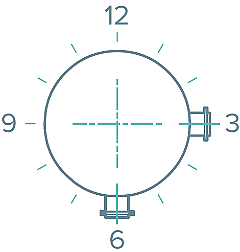 Направление входа на: 3 / 6 / 9 / 12 ч 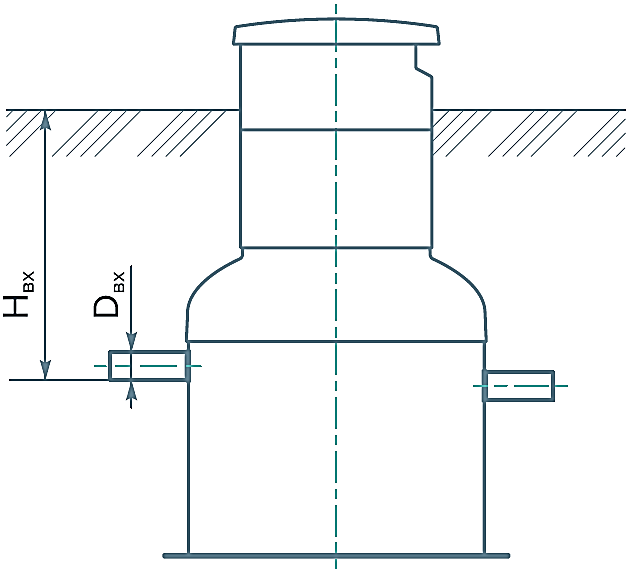 Направление выхода на: 3 / 6 / 9 / 12 чРасположение под: газоном / проезжей частьюОснастить бытовкой: да / нетПримечанияВозможно, у Вас есть нестандартные требования, пожелания или вопросы? 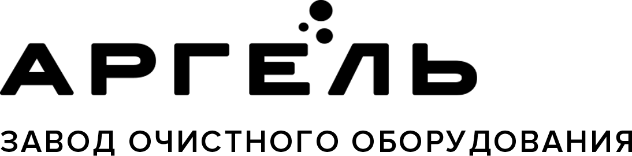 ООО «Промышленная экология»150000, Россия, Ярославль, Республиканская, 84 к. 2
+7 4852 58-05-96, 8 800 333-23-81info@vo-da.ru, www.vo-da.ru